ПРЕСС-РЕЛИЗОСФР по Иркутской области возмещает работодателям страховые взносы на мероприятия по охране трудаВ Иркутской области началась кампания по приему документов от работодателей региона на финансирование мероприятий, направленных на профилактику производственного травматизма и профессиональных заболеваний. Финансовое обеспечение таких мер работодатели осуществляют за счет собственных средств, а затем обращаются за их возмещением в Социальный фонд России.«В настоящее время началась кампания по финансовому обеспечению предупредительных мер в 2023 году. Заявления в ОСФР поступили от 13 работодателей региона. Документы работодатели могут подавать в региональное Отделение СФР по месту регистрации страхователя до 1 августа. Кроме того, сделать это можно через портал “Госуслуг”», — рассказала заместитель управляющего ОСФР Ольга Сафонова.В 2022 году в Иркутской области 1 122 работодателя смогли возместить средства, направленные на охрану труда, на общую сумму 426 миллионов рублей. Самыми востребованными мероприятиями стали приобретение средств индивидуальной защиты (49% от общего объема средств), проведение обязательных предварительных медицинских осмотров работников, занятых на работах с вредными и (или) опасными производственными факторами (15,4%), санаторно-курортное лечение сотрудников предпенсионного возраста (14,8%), а также санаторно-курортное лечение работников, занятых на работах с вредными и (или) опасными производственными факторами (9,6%). Всего за счет сумм страховых взносов возмещению подлежат расходы страхователя на 16 видов предупредительных мер.Важно отметить, что сумма средств на финансирование предупредительных мер ежегодно увеличивается. Так, в 2019 году в Иркутской области страхователи смогли использовать данные средства на общую сумму 361 миллион рублей, в 2020 году —  380,9 миллионов, в 2021 году — 392,5 миллиона рублей. В 2023 году планируется направить на финансирование превентивных мероприятий по сокращению производственных травм и профессиональных заболеваний около 460 миллионов. Согласно действующему законодательству, объем средств, направляемых работодателем на финансирование мер по охране труда, не может превышать 20% сумм страховых взносов, начисленных им за предшествующий календарный год. Однако работодатели, направившие работников предпенсионного возраста на санаторно-курортное лечение, могут увеличить объем средств на предупредительные меры до 30% сумм страховых взносов.Напомним, что использовать средства на финансирование предупредительных мер по сокращению производственного травматизма и профзаболеваний могут работодатели, которые своевременно уплачивают страховые взносы по обязательному социальному страхованию от несчастных случаев на производстве и профессиональных заболеваний. Подробная информация о финансировании предупредительных мер опубликована на официальном сайте ОСФР в разделе «Страхователям» https://sfr.gov.ru/branches/irkutsk/info/~0/7959. 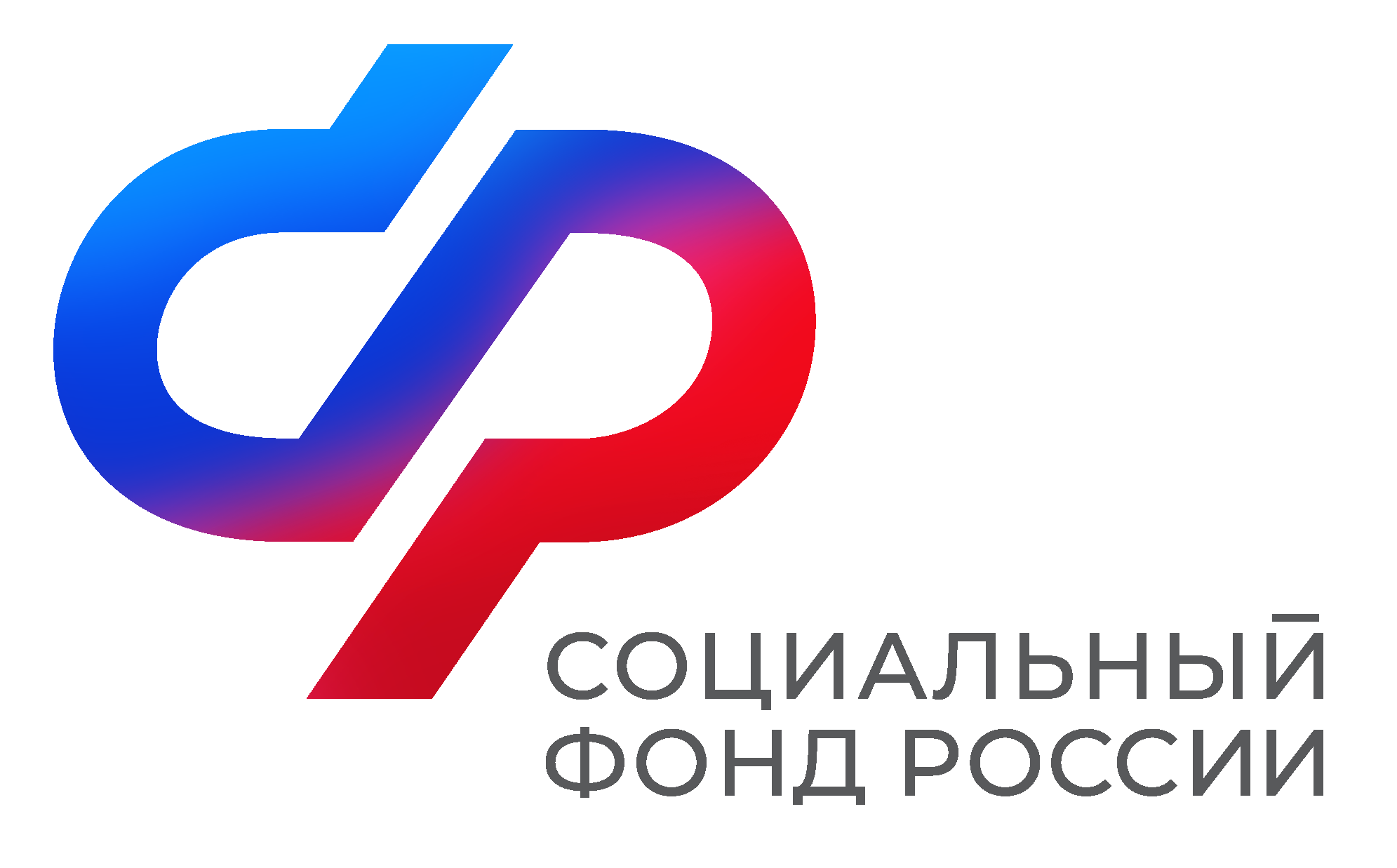 Отделение Социального фонда Россиипо Иркутской областиПРЕСС-СЛУЖБАОТДЕЛЕНИЯ СФР ПО ИРКУТСКОЙ ОБЛАСТИТелефон: 268-418vk.com/sfr.irkutskok.ru/sfr.irkutskt.me/sfr_irkutsk